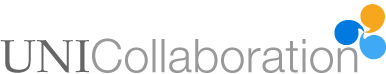 Nomination form UNICollaboration Executive Board Elections 2018The candidate should submit this completed form to: exec@unicollaboration.org before Monday 2 April. The candidates’ names and election statements will be published on the organisation website before the 2018 conference.Supporters of your Nomination (Two members of the organisation should support each nomination for positions of second officer. Please be sure to consult these colleagues before submitting this form with their names and emails.)Candidate’s NameMüge SatarCandidate’s institution & country of employmentNewcastle University, UKCandidate’s Emailmuge.satar@newcastle.ac.ukPlease state the position you are a candidate for (simply delete the other positions from this list)Second publications officerCandidate’s bio data (200 words maximum)Upon completion of her PhD at the Open University, UK, Dr. Müge Satar joined Bogazici University, Turkey as a lecturer where she taught academic English and several modules for pre-service language teacher education. In 2016 she joined Newcastle University, UK as a Lecturer in Applied Linguistics and TESOL where she teaches materials design and CALL modules and supervises MA and PhD students. Her primary research interests are in the areas of computer-mediated communication, social presence and teacher education. More recently her research and publications have centered on the role of multimodality in online interaction among language learners and online language teachers’ multimodal and digital literacy skills. Her current work focuses on topic management in telecollaborative exchanges for teacher education. She has publications in international peer-reviewed journals including Modern Language Journal, System, CALICO and ReCALL. She is an active member of EuroCALL acting as CMC SIG secretary and is currently a member of the UniCollaboration publications team.Candidate’s bio data (200 words maximum)Upon completion of her PhD at the Open University, UK, Dr. Müge Satar joined Bogazici University, Turkey as a lecturer where she taught academic English and several modules for pre-service language teacher education. In 2016 she joined Newcastle University, UK as a Lecturer in Applied Linguistics and TESOL where she teaches materials design and CALL modules and supervises MA and PhD students. Her primary research interests are in the areas of computer-mediated communication, social presence and teacher education. More recently her research and publications have centered on the role of multimodality in online interaction among language learners and online language teachers’ multimodal and digital literacy skills. Her current work focuses on topic management in telecollaborative exchanges for teacher education. She has publications in international peer-reviewed journals including Modern Language Journal, System, CALICO and ReCALL. She is an active member of EuroCALL acting as CMC SIG secretary and is currently a member of the UniCollaboration publications team.Candidate’s bio data (200 words maximum)Upon completion of her PhD at the Open University, UK, Dr. Müge Satar joined Bogazici University, Turkey as a lecturer where she taught academic English and several modules for pre-service language teacher education. In 2016 she joined Newcastle University, UK as a Lecturer in Applied Linguistics and TESOL where she teaches materials design and CALL modules and supervises MA and PhD students. Her primary research interests are in the areas of computer-mediated communication, social presence and teacher education. More recently her research and publications have centered on the role of multimodality in online interaction among language learners and online language teachers’ multimodal and digital literacy skills. Her current work focuses on topic management in telecollaborative exchanges for teacher education. She has publications in international peer-reviewed journals including Modern Language Journal, System, CALICO and ReCALL. She is an active member of EuroCALL acting as CMC SIG secretary and is currently a member of the UniCollaboration publications team.Candidate’s bio data (200 words maximum)Upon completion of her PhD at the Open University, UK, Dr. Müge Satar joined Bogazici University, Turkey as a lecturer where she taught academic English and several modules for pre-service language teacher education. In 2016 she joined Newcastle University, UK as a Lecturer in Applied Linguistics and TESOL where she teaches materials design and CALL modules and supervises MA and PhD students. Her primary research interests are in the areas of computer-mediated communication, social presence and teacher education. More recently her research and publications have centered on the role of multimodality in online interaction among language learners and online language teachers’ multimodal and digital literacy skills. Her current work focuses on topic management in telecollaborative exchanges for teacher education. She has publications in international peer-reviewed journals including Modern Language Journal, System, CALICO and ReCALL. She is an active member of EuroCALL acting as CMC SIG secretary and is currently a member of the UniCollaboration publications team.Candidate’s election statement (300 words maximum) - Please explain why you want to join the board and what you feel you would bring to the position.Telecollaboration and virtual exchanges need to become an integral part of higher education and language teacher education programmes with globally aligned curricula. Only through such exchanges could we move education forward and foster 21st century skills and competences for peace transformation and cross-cultural collaboration. Since its inception, UniCollaboration has been playing an active role towards achieving this and its publications are crucial in disseminating knowledge and expertise in the area. In my role as second publications officer, my aim will be to work with the publications team to augment the impact of UniCollaboration in Higher Education through various publications. The new journal of UniCollaboration, Telecollaboration and Virtual Exchange, will be the main venue to do this. I joined the UniCollaboration publications team last year and have enjoyed collaborating with other publications officers and team members. The team agreed to act as co-editors on a rotating basis and I have been asked to be one of the first co-editors of the journal. Together we need to aspire to making it a principle resource for practitioners and academics interested in various instantiations of virtual exchange. As such, our aim will be to solicit high-quality reports of practice and research from the community as well as discussions of theory from both established and early-career academics. In my capacity, I also hope to contribute to discussions and generation of ideas for other publication venues, such as monographs and edited books, through which we could reach out to interested parties. The Applied Linguistics and Communication team at Newcastle University has ample expertise in cross-cultural communication and internationalisation of higher education. I believe this leaves me in an apt position to take on the role of second publications officer and ensure sufficient institutional support in carrying out this role.Candidate’s election statement (300 words maximum) - Please explain why you want to join the board and what you feel you would bring to the position.Telecollaboration and virtual exchanges need to become an integral part of higher education and language teacher education programmes with globally aligned curricula. Only through such exchanges could we move education forward and foster 21st century skills and competences for peace transformation and cross-cultural collaboration. Since its inception, UniCollaboration has been playing an active role towards achieving this and its publications are crucial in disseminating knowledge and expertise in the area. In my role as second publications officer, my aim will be to work with the publications team to augment the impact of UniCollaboration in Higher Education through various publications. The new journal of UniCollaboration, Telecollaboration and Virtual Exchange, will be the main venue to do this. I joined the UniCollaboration publications team last year and have enjoyed collaborating with other publications officers and team members. The team agreed to act as co-editors on a rotating basis and I have been asked to be one of the first co-editors of the journal. Together we need to aspire to making it a principle resource for practitioners and academics interested in various instantiations of virtual exchange. As such, our aim will be to solicit high-quality reports of practice and research from the community as well as discussions of theory from both established and early-career academics. In my capacity, I also hope to contribute to discussions and generation of ideas for other publication venues, such as monographs and edited books, through which we could reach out to interested parties. The Applied Linguistics and Communication team at Newcastle University has ample expertise in cross-cultural communication and internationalisation of higher education. I believe this leaves me in an apt position to take on the role of second publications officer and ensure sufficient institutional support in carrying out this role.Name of first UNICollboration member who is supporting your nominationBreffni O’RourkeEmail of first UNICollboration member who is supporting your nominationorourkeb@tcd.ieName of second UNICollboration member who is supporting your nominationMelinda DoolyEmail of second UNICollboration member who is supporting your nominationMelinda.dooly@uab.es